M1 – DALOK HÍVÓKÉPEIKépek forrása:https://pixabay.com/hu/photos/testv%c3%a9rek-fi%c3%bak-szeretet-gyerekek-457234/https://pixabay.com/hu/photos/sz%c3%adv-homok-strand-ny%c3%a1r-tenger-2925103/https://www.pexels.com/hu-hu/foto/viz-kotel-videki-vodor-10553511/https://en.wikipedia.org/wiki/Pinechas_(parashah)#/media/File:Book_of_Genesis_Chapter_46-1_(Bible_Illustrations_by_Sweet_Media).jpg 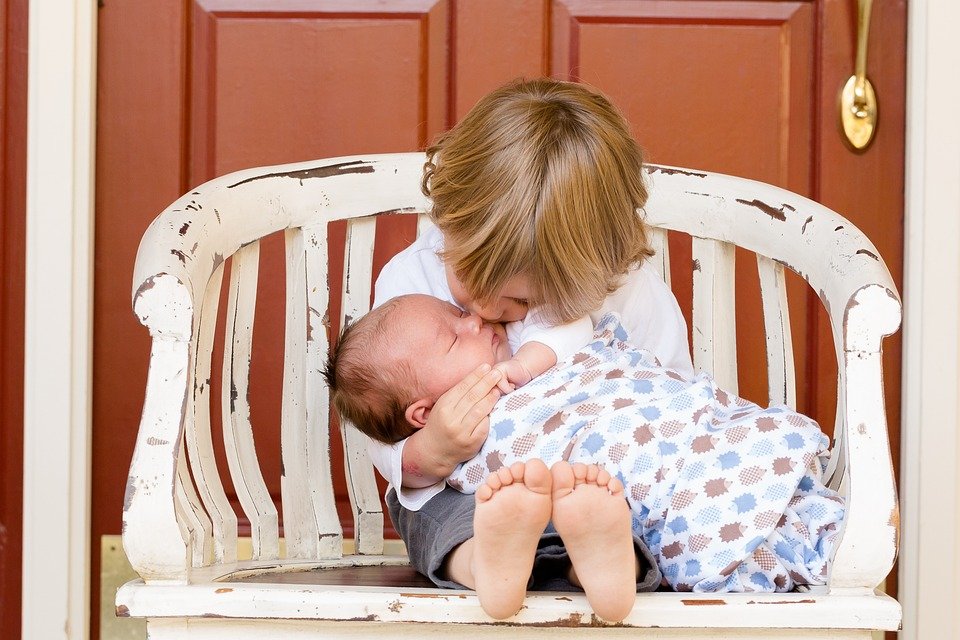 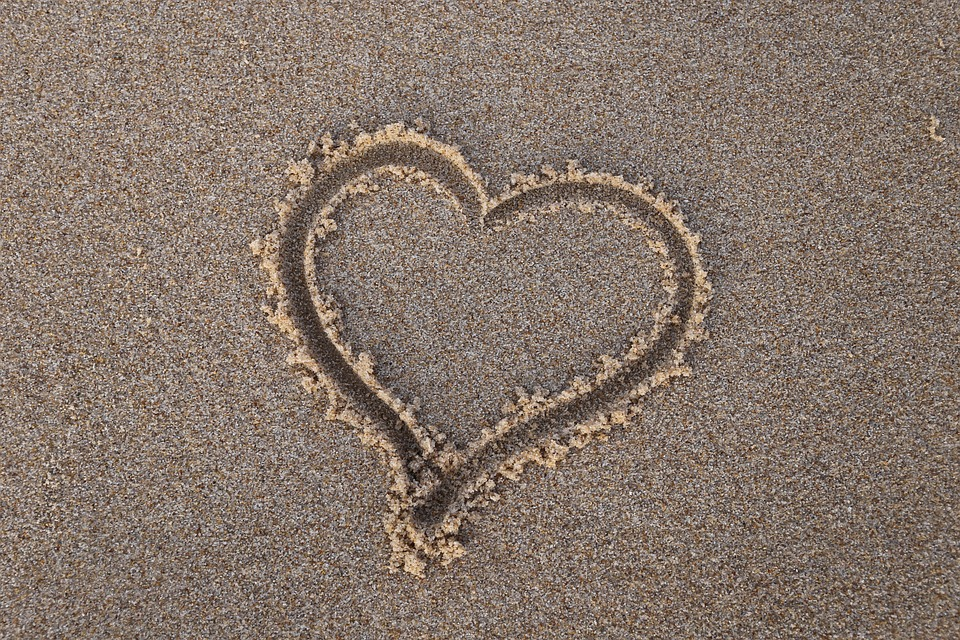 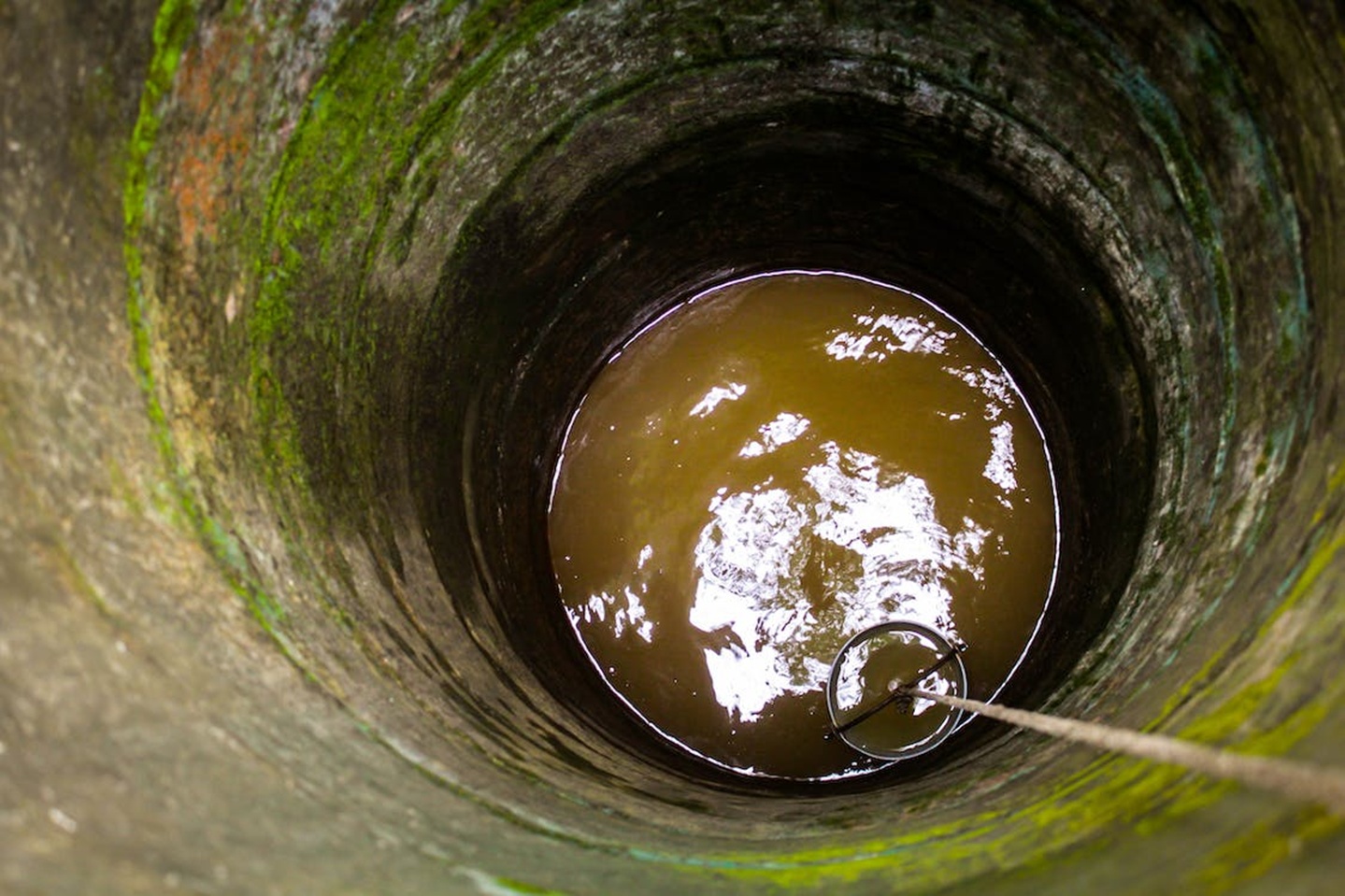 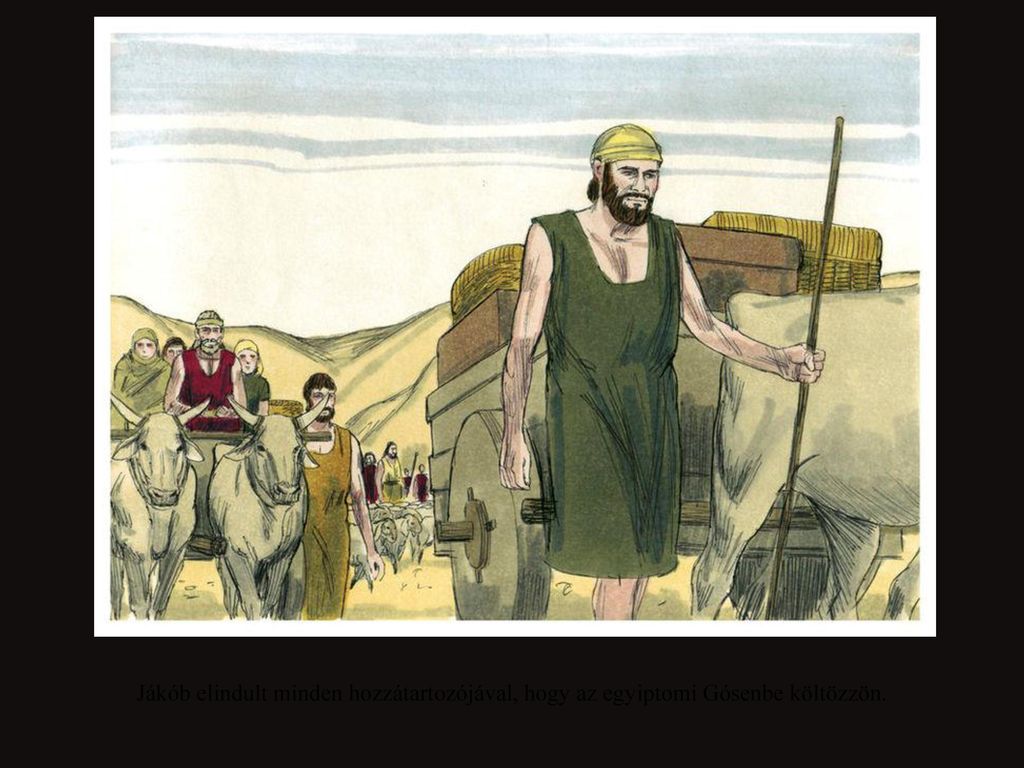 